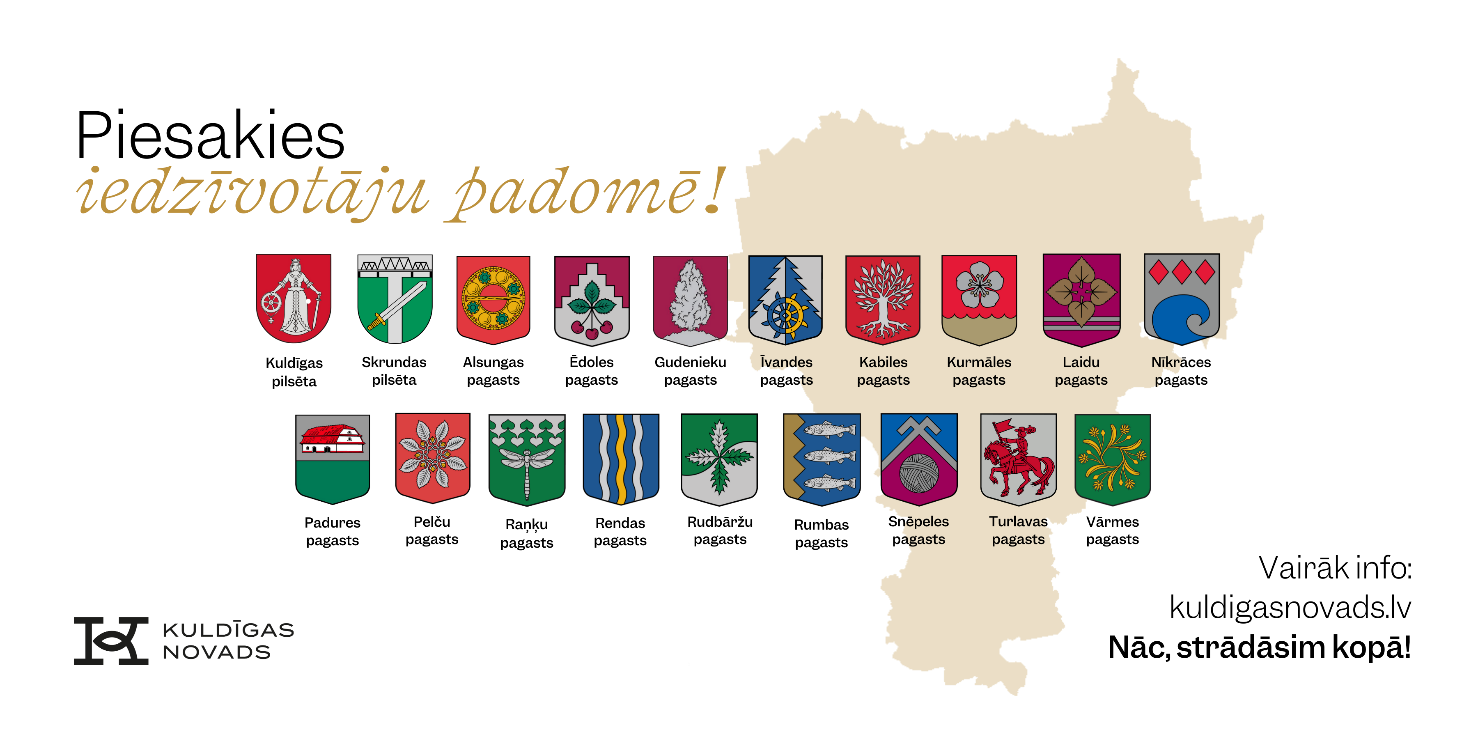 Datums:Vārds, Uzvārds:Paraksts:*Sniegtā informācija tiks izmantota tikai iedzīvotāju padomes izveides kārtības procesiem.VārdsUzvārdsPersonas kodsDeklarētā adreseFaktiskā adreseE-pasta adreseTālruņa nr.Kuras teritorijas iedzīvotāju padomes darbam kandidē?(pagasta vai pilsētas nosaukums)Īsi apraksti (1-2 teikumi), kādēļ kandidē darbībai iedzīvotāju padomē*Info tiks publiski pievienota kandidāta profilam. 